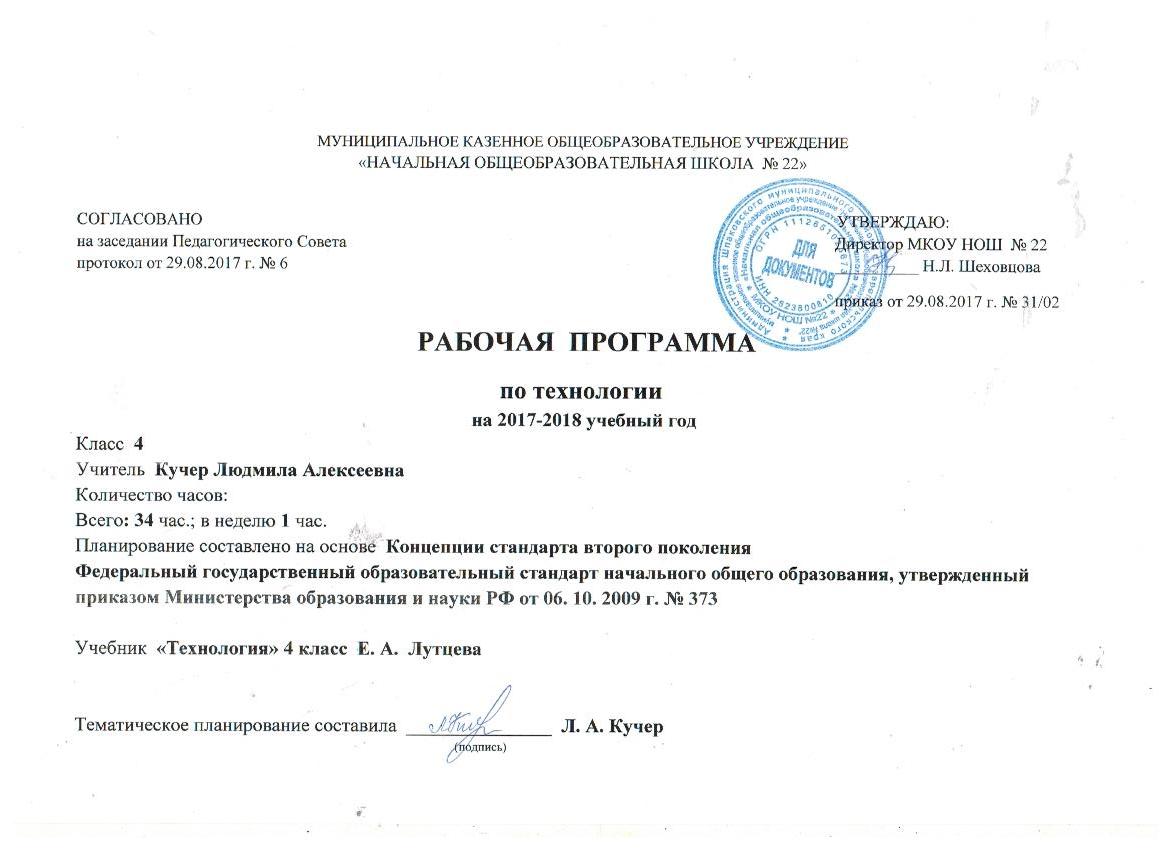 Пояснительная запискаРабочая программа по технологии составлена на основе:Положения о составлении рабочих программ учителями МКОУ НОШ № 22;Федерального государственного образовательного стандарта начального общего образования» (2009);«Фундаментального ядра содержания общего образования» (под редакцией В.В.Козлова, А.М.Кондакова);Базисного учебного плана ;«Планируемых результатов начального общего образования» (под редакцией Г.С.Ковалевой, О.Б.Логиновой)«Примерных программ начального общего образования» ;Авторской программы  «Технология» Е. А. Лутцевой  (УМК  «Начальная  школа XXI века»  под  редакцией  Н.Ф.  Виноградовой).  Программа обеспечена следующим методическим комплектом:1. Е.  А. Лутцева. Технология.  Ступеньки к мастерству: Учебник для учащихся 4 класса общеобразовательных учреждений. -  М.: Вентана – Граф, 2010                                         Объем программы: программа рассчитана на 34 часа в год ( 1 час в неделю)В  начальной  школе  закладываются  основы  технологического образования,  позволяющие,  во-первых,  дать  детям  первоначальный  опыт преобразовательной  художественно-творческой  и  технико-технологической деятельности,  основанной  на  образцах  духовно-культурного  содержания  и современных достижениях  науки и  техники, во-вторых, создать условия для самовыражения  каждого  ребёнка  в  его  практической  творческой деятельности  через  активное  изучение  простейших  законов  создания предметной  среды  посредством  освоения  технологии  преобразования доступных  материалов  и  использования  современных  информационных технологий.  Данный  курс    носит  интегрированный  характер.  Суть  интеграции заключается  в  знакомстве  с  различными  явлениями  материального  мира,  объединёнными  общими,  присущими  им  закономерностями,  которые проявляются  в  способах  реализации  человеческой    деятельности,  в технологиях  преобразования  сырья,  энергии,  информации.  Практико-ориентированная  направленность  содержания  учебного  предмета «Технология»  обеспечивает  интеграцию  знаний,  полученных  при  изучении других  учебных  предметов  (изобразительного  искусства,  математики,  окружающего  мира,  русского  (родного)  языка,  литературного  чтения),  и позволяет  реализовать  их  в  интеллектуально-практической  деятельности ученика. Это, в свою очередь, создаёт условия для развития инициативности,  изобретательности, гибкости мышления. Изучение  технологии  в  начальной  школе  направлено  на  решение следующих задач: ●  развитие  личностных  качеств  (активности,  инициативности,  воли, любознательности  и  т.  п.),  интеллекта  (внимания,  памяти,  восприятия,  образного  и  образно-логического  мышления,  речи)  и  творческих способностей  (основ  творческой  деятельности  в  целом  и  элементов  технологического и конструкторского мышления в частности); ●  формирование  общих  представлений  о  мире,  созданном  умом  и руками  человека,  об  истории  деятельностного  освоения  мира  (от открытия  способов  удовлетворения  элементарных  жизненных потребностей  до  начала  технического  прогресса  и  современных технологий),  о  взаимосвязи  человека  с  природой  (как  источника  не только  сырьевых  ресурсов,  энергии,  но  и  вдохновения,  идей  для реализации технологических замыслов и проектов); о мире профессий и важности правильного выбора профессии;  ●  формирование  первоначальных  конструкторско-технологических  и организационно-экономических  знаний,  овладение  технологическими приёмами  ручной  обработки  материалов;  усвоение  правил  техники безопасного труда; приобретение навыков самообслуживания; ●   овладение  первоначальными  умениями  передачи,  поиска, преобразования,  хранения  информации,  использования  компьютера;  поиск  (проверка) необходимой  информации  в  словарях,  каталоге библиотеки.   ●  использование  приобретённых  знаний  о  правилах  создания предметной  и  информационной  среды  для  творческого  решения несложных  конструкторских,  художественно-конструкторских (дизайнерских), технологических и организационных задач; ●  развитие  коммуникативной  компетентности  младших  школьников на  основе  организации  совместной  продуктивной  деятельности;  приобретение  первоначальных  навыков  совместной  продуктивной деятельности,  сотрудничества,  взаимопомощи,  планирования  и организации;  ●  воспитание  экологически  разумного  отношения  к  природным ресурсам,  умения  видеть  положительные  и  отрицательные  стороны технического  прогресса,  уважения  к  людям  труда  и  культурному наследию  —  результатам  трудовой  деятельности  предшествующих поколений.  Содержание образования по разделам в соответствии с ФГОС Содержание учебного предмета «Технология» имеет практико-ориентированную направленность. Однако выполнение практических работ и изготовление изделий не являются самоцелью. Практическая деятельность рассматривается как средство развития социально значимых личностных качеств школьников, а также формирования системы специальных технологических и универсальных учебных действий.Общекультурные и общетрудовые компетенции. Основы культуры трудаТрудовая деятельность и ее значение в жизни человека. Рукотворный мир как результат труда человека; разнообразие предметов рукотворного мира (архитектура,  техника, предметы быта и декоративно-прикладного искусства и т. д.).Элементарные общие правила создания предметов рукотворного мира (удобство, эстетическая выразительность, прочность; гармония предметов и окружающей среды). Бережное отношение к природе как источнику сырьевых ресурсов. Мастера и их профессии;  традиции и творчество мастера в созда нии предметной среды (общее представление).Анализ задания, организация рабочего места, планирование трудового процесса. Рациональное размещение на рабочем месте материалов и инструментов,  распределение рабочего времени. Отбор и анализ информации (из учебника и других дидактических материалов), ее использование в организации работы. Контроль и корректировка хода работы. Работа в малых группах, осуществление сотрудничества, выполнение социальных ролей (руководитель и подчиненный).Элементарная творческая и проектная деятельность (создание замысла, его детализация и воплощение). Несложные коллективные, групповые и индивидуальные проекты.  Результат проектной деятельности — изделия, услуги (например, помощь ветеранам, пенсионерам, инвалидам), праздники и т. п.Технология ручной обработки материалов. Элементы графической грамоты Общее понятие о материалах;  многообразие материалов  и их практическое применение в жизни;  происхождение материалов и разнообразие их свойств (на уровне общих представлений).Подготовка материалов к работе. Экономное расходование материалов.  Выбор материалов по их декоративно"художественным и конструктивным свойствам, использование соответствующих способов обработки материалов в зависимости от назначения изделия. Инструменты и приспособления для обработки материалов (знание названий используемых инструментов), знание и соблюдение правил их рационального и безопасного использования.Общее представление о технологическом процессе: анализ устройства и назначения изделия; выстраивание последовательности практических действий и технологических операций; подбор материалов и инструментов; экономная разметка; обработка с целью получения деталей, сборка, отделка изделия; проверка изделия в действии, внесение необходимых дополнений и изменений. Называние и выполнение основных технологических операций ручной обработки материалов: разметка (на глаз, по шаблону, трафарету, лекалу, копированием, с помощью линейки, угольника, циркуля), обработка материала (отрывание, резание ножницами, канцелярским ножом, сгибание, складывание), сборка и соединение деталей (клеевое, ниточное, проволочное, винтовое), отделка изделия или его деталей (окрашивание, вышивка, аппликация и др.).Использование измерений и построений для решения практических задач. Виды условных графических изображений: рисунок, простейший чертеж, эскиз, развертка, схема (их узнавание). Назначение линий чертежа (контур, линия надреза, сгиба, размерная,  осевая, центровая, разрыва). Чтение условных графических изображений. Разметка деталей с опорой на простейший чертеж, эскиз. Изготовление изделий по рисунку, простейшему чертежу или эскизу, схеме.3. Конструирование и моделированиеИзделие, деталь изделия (общее представление). Понятие о конструкции изделия;  различные виды конструкций и способы их сборки.  Основные требования к изделию (соответствие материала, конструкции и внешнего оформления назначению изделия).Конструирование и моделирование изделий из различных материалов по образцу, по модели и по заданным условиям (технико"технологическим, функциональным, декоративно"художественным  и пр.).4. Практика работы на компьютере (использование информационных технологий)Информация, ее отбор, анализ и систематизация. Способы получения, хранения, переработки информации.Назначение основных устройств компьютера для ввода, вывода, обработки информации. Включение и выключение компьютера и подключаемых к нему устройств. Клавиатура,  общее представление о правилах клавиатурного письма,  пользование мышью, использование простейших средств текстового редактора.  Простейшие приемы поиска информации: по ключевым словам, каталогам. Соблюдение безопасных приемов труда при  работе на компьютере; бережное отношение к техническим  устройствам. Работа с ЦОР (цифровыми образовательными  ресурсами), готовыми материалами на электронных носителях (СD).Работа с простыми информационными объектами (текст, таблица, схема, рисунок): преобразование, создание, сохранение, удаление. Вывод текста на принтер. Создание небольшого текста по интересной детям тематике с использованием изображений на экране компьютера.Из истории техники и технологии Непрерывность процесса деятельностного освоения мира человеком и создания культуры. Материальные и духовные потребности человека как движущие силы прогресса. Отражение жизненной потребности, практичности, конструктивных и технологических особенностей и национально-культурной специфики в жилище, его обустройстве, убранстве, в быте и одежде людей. Ключевые технические изобретения от Средневековья до начала XX века. Использование энергии сил природы (вода> ветер, огонь) для повышения производительности труда. Использование силы пара, электрической энергии человеком для решения жизненно важных проблем в разные исторические периоды. Зарождение наук. Взаимовлияние развития наук и технических изобретений человечества.  Содержание курса 4 класса.В  программе  эти  содержание  представлено  четырьмя разделами: Общекультурные  и  общетрудовые  компетенции.  Основы  культуры труда, самообслуживание. Технология  ручной  обработки  материалов.  Элементы  графической грамоты. Конструирование и моделирование. Использование  информационных  технологий  (практика  работы  на компьютере).Планируемые результаты обучения по окончании 4 классаПредметные результаты включают: элементарные  знания  о  значении  и  месте  трудовой  деятельности  в создании общечеловеческой культуры; о простых и доступных правилах создания функционального, комфортного и эстетически выразительного жизненного пространства  (удобство,  эстетическая  выразительность,  прочность; гармония предметов и окружающей среды);  соответствующую  возрасту  технологическую  компетентность: знание используемых  видов  материалов,  их  свойств,  способов  обработки;  анализ    устройства  и  назначения  изделия;  умение  определять необходимые действия и технологические операции и применять их для решения  практических  задач;  подбор  материалов  и  инструментов  в соответствии  с  выдвинутым  планом  и  прогнозом  возможных результатов; экономная разметка; обработка с целью получения деталей,  сборка, отделка изделия; проверка изделия в действии;  достаточный уровень графической грамотности: выполнение несложных измерений, чтение доступных графических изображений, использование чертёжных  инструментов  (линейка,  угольник,  циркуль)  и приспособлений для разметки деталей изделий; опора на рисунки, план,  схемы,  простейшие  чертежи  при  решении  задач  по  моделированию,  воспроизведению и конструированию объектов;  умение  создавать  несложные  конструкции  из  разных  материалов: исследование конструктивных  особенностей  объектов,  подбор материалов  и  технологии  их изготовления,  проверка  конструкции  в действии, внесение корректив;Метапредметные результаты обучения: овладение  такими  универсальными  учебными  действиями  (УУД),  как ориентировка  в  задании,  поиск,  анализ  и  отбор  необходимой информации,  планирование  действий,  прогнозирование  результатов собственной  и  коллективной  технологической  деятельности,  осуществление  объективного  самоконтроля  и  оценки  собственной деятельности  и  деятельности  своих  товарищей,  умение  находить  и  исправлять ошибки в своей практической работе; умение  самостоятельно  справляться  с  доступными  проблемами,  реализовывать реальные  собственные  замыслы,  устанавливать доброжелательные взаимоотношения  в  рабочей  группе,  выполнять разные социальные роли (руководитель, подчиненный); развитие личностных качеств: любознательности, доброжелательности,  трудолюбия,  уважения  к  труду,  внимательного  отношения  к  старшим,  младшим  и  одноклассникам,  стремления  и  готовности  прийти  на помощь тем, кто нуждается в ней.  ТРЕБОВАНИЯ К УРОВНЮ ПОДГОТОВКИ УЧАЩИХСЯ К КОНЦУ 4 КЛАССАК концу обучения  в 4 классе учащиеся должны:Иметь представление:•  о непрерывности процесса деятельностного освоения мира человеком и его стимулах (материальном и духовном), • о качествах человека-созидателя; • о производительности труда (не вводя термин); • о роли природных стихий в жизни человека и возможностях их использования; • о способах получения искусственных и синтетических материалов; • о передаче вращательного движения; • о принципе работы парового двигателя; • о понятиях информационные технологии, графическая информация, энергия, паровой двигатель, электричество, электрический ток, электрическая цепь, изобретение, перевалка, пересадка.Знать:•   сведения о древесине как сырье для получения искусственных материалов;•   названия и свойства наиболее распространённых искусственных и синтетических материалов (бумаги, металлов, ткани);•   простейшие способы достижения прочности конструкций;•  последовательность чтения и выполнения разметки развёрток с помощью контрольно-измерительных инструментов;•  линии чертежа (осевая и центровая);•   правила безопасной работы канцелярским ножом;•  косую строчку, её варианты, назначение;•  агротехнические приёмы пересадки и перевалки растений, размножение растений отпрысками и делением куста;•   назначение технологических машин;•   несколько названий видов информационных технологий и соответствующих способов передачи информации (из реального окружения учащихся);•  основные компоненты простейшей электрической цепи и принцип её работы;•  правила безопасного пользования бытовыми электроприборами, газом;•  профессии своих родителей и сферы человеческой деятельности, к которым эти профессии относятся.Уметь:•   под руководством учителя коллективно разрабатывать несложные тематические проекты и самостоятельно их реализовывать, вносить коррективы в полученные результаты;•   читать простейший чертёж (эскиз) развёрток;•  соблюдать последовательность выполнения разметки развёрток (от габаритов — к деталям) и выполнять её с помощью контрольно-измерительных инструментов;•  выполнять практическую работу с опорой на инструкционную карту, простейший чертёж;•  изменять конструкцию изделия по заданным условиям;•  подбирать и обосновывать наиболее рациональные технологические приёмы изготовления изделий;•  выполнять рицовку с помощью канцелярского ножа;•   оформлять изделия и соединять детали косой строчкой и её вариантами;•  осуществлять перевалку и пересадку растений;•  выполнять простейшие работы по выращиванию растений из корневых отпрысков и делением куста;•  собирать простейшую электрическую цепь и проверять её действие;•  безопасно пользоваться бытовыми электрическими приборами и газом.Владеть общетрудовыми и общеучебными имениямиСамостоятельно:•  анализировать предложенное учебное задание, выделять известное и находить проблему, искать практическое решение выделенной проблемы;•  обосновывать выбор конструкции и технологии выполнения учебного задания или замысла творческого проекта в единстве требований полезности, прочности, эстетичности;•  выполнять доступные практические задания с опорой на чертёж (эскиз), схему.С помощью учителя:•  формулировать проблему, проводить коллективное обсуждение предложенных учителем или возникающих в ходе работы учебных проблем; выдвигать возможные способы решения проблем.	Информационно – методическое обеспечениеБененсон Е. Н., Паутова А. Г. Информатика и ИКТ, 4 класс, Академкнига/Учебник Лутцева Е.А. Технология: Ступеньки к мастерству: 4 класс: Органайзер для учителя: Сценарии уроков. – М.: Вентана – Граф, 2007.- 224 с.:Технология. 4 класс: поурочные планы по учебнику Т. Н. Просняковой «Уроки мастерства» / авт. – сост. Н. А. Тараканова. – Волгоград: Учитель, 2007. – 255 с.Геронимус Т. М. Методика преподавания технологии с практикумом. – М.: АСТ – ПРЕСС КНИГА, 2009. – 336 с.: ил.Лутцева Е.А. Технология: Ступеньки к мастерству: Учебник для учащихся 4 класса общеобразовательных учреждений.- М.: Вентана – Граф, 2010.- 128 с.: ил.Лутцева Е.А. Технология: Учимся мастерству: Рабочая тетрадь для учащихся 4 класса общеобразовательных учреждений.- М.: Вентана – Граф, 2011.- 48 с.:  ил.                                              Календарно-тематическое планирование по технологии в 4 классе.Примерное планирование освоения основных технологических знаний и умений по классам№ урокаДата проведенияпо плануДата коррекцииТема урокаТема урокаЭлементы содержанияТребования к уровню подготовленности учащихсяУУДСовременное производство. Совершенствование технологий.Современное производство. Совершенствование технологий.Современное производство. Совершенствование технологий.Современное производство. Совершенствование технологий.Современное производство. Совершенствование технологий.Современное производство. Совершенствование технологий.Современное производство. Совершенствование технологий.Современное производство. Совершенствование технологий.1.05.09Вводный инструктаж. Штучное и массовое. Быстрее, больше.Вводный инструктаж. Штучное и массовое. Быстрее, больше.Техника 20-21вв. Её современное назначение (бытовые, профессиональные, личные потребности, исследование опасных и труднодоступных мест на Земле и за её пределами.)Знать  жизнь и деятельность наших предков, преемственность в работе мастеров, ремесленников и современных производств. Уметь подбирать и применять рациональные конструктивные решения и технологические приёмы изготовления изделий. Иметь представление о современных направлениях научно-технического развития в своей стране и мире. Знать названия и свойства материалов, используемых в работах учащихся.Самостоятельно организовывать свое рабочее место в соответствии с целью выполнения заданий. Участвовать в диалоге; слушать и понимать других, высказывать свою точку зрения. Ориентироваться в учебнике: определять умения, которые будут сформированы на основе изучения данного раздела; определять круг своего незнания; планировать свою работу по изучению незнакомого материала. Освоение личностного смысла учения; желания продолжать свою учебу.2.12.09Как делают автомобили.Как делают автомобили.Автомобиль, двигатель. Какие бывают двигателиЗнать: -современные профессии, появившиеся в 20-21вв. и связанные с изученным содержанием уметь: -определять конструктивные и технологические особенности предложенных для изготовления изделий или выбранных самостоятельно. -подбирать и применять рациональные конструктивные решения и технологические приёмы изготовления изделий в каждом конкретном случае.Определять цель учебной деятельности с помощью учителя и самостоятельно. Отвечать на простые  и сложные вопросы учителя, самим задавать вопросы, находить нужную информацию в учебнике. Выполняя различные роли в группе, сотрудничать в совместном решении проблемы (задачи).Материалы для современного производства. Добыча и переработка сырья.Материалы для современного производства. Добыча и переработка сырья.Материалы для современного производства. Добыча и переработка сырья.Материалы для современного производства. Добыча и переработка сырья.Материалы для современного производства. Добыча и переработка сырья.Материалы для современного производства. Добыча и переработка сырья.Материалы для современного производства. Добыча и переработка сырья.Материалы для современного производства. Добыча и переработка сырья.3.19.09Чёрное золото. Что изготавливают из нефти. Горюче-смазочные материалы. Синтетические материалы.Чёрное золото. Что изготавливают из нефти. Горюче-смазочные материалы. Синтетические материалы.Изобретение  и использование синтетических материалов с определёнными заданными свойствами в различных отраслях и профессиях.  Горюче -смазочные материалы, полимерные материалы. Синтетические ткани.Знать: - современные профессии, появившиеся в 20-21вв. и связанные с изученным Содержанием.  Как добывают нефть и газ. Что изготовляют из нефти.Участвовать в диалоге; слушать и понимать других, высказывать свою точку зрения Определять цель учебной деятельности с помощью учителя и самостоятельно.4.26.09Что такое вторичное сырьё?Что такое вторичное сырьё?Угроза экологической катастрофы и роль разума человека в её предотвращенииИметь представление о положительном и отрицательном влиянии современной деятельности человека на природную среду.Участвовать в диалоге; слушать и понимать других, высказывать свою точку зрения.5.03.10.Природа в опасности.Природа в опасности.Влияние современных технологий и преобразующей деятельности человека на окружающую среду. Причины и пути предотвращения экологических и техногенных катастроф Угроза экологической катастрофы и роль разума человека в её предотвращенииИметь представление: -о положительном и отрицательном влиянии современной деятельности человека на природную среду; -о глобальных проблемах экологии и роли человека в сохранении природной среды, предотвращении экологических и техногенных катастроф; Уметь:-выполнять посильные действия для решения экологических проблем на доступном уровне (личная гигиена, культура поведения в природе и обществе, поддержка чистоты в быту и в общественных местах)Ценить и принимать следующие базовые ценности:  «добро», «терпение», «родина», «природа», «семья», «мир». 6.10.10Новые технологии в земледелии и животноводстве. Цветочная сказка.Новые технологии в земледелии и животноводстве. Цветочная сказка.Что требуется растениям для их жизнедеятельности. Что используют люди для сохранения и повышения плодородия почвы и получения крупных и сочных плодов. Природные удобрения. Агротехнические приёмы выращивания луковичных растений, размножения растений клубнями и луковицами.Уметь выполнять посильные действия для решения экологических проблем на доступном уровне. Иметь представление о глобальных проблемах экологии и роли человека в сохранении природной среды, предотвращении экологических и техногенных катастроф. Знать луковичный и клубневый способы размножения растений. Уметь выполнять простейшие работы по выращиванию растений из луковиц и клубней.Сравнивать предметы, объекты: находить общее и различие. Отвечать на простые  и сложные вопросы учителя, самим задавать вопросы, находить нужную информацию в учебнике.Жилище человека. Совершенствование строительных технологий.Жилище человека. Совершенствование строительных технологий.Жилище человека. Совершенствование строительных технологий.Жилище человека. Совершенствование строительных технологий.Жилище человека. Совершенствование строительных технологий.Жилище человека. Совершенствование строительных технологий.Жилище человека. Совершенствование строительных технологий.Жилище человека. Совершенствование строительных технологий.7.17.10О чём рассказывает дом. Дом для семьи. В доме.О чём рассказывает дом. Дом для семьи. В доме.Как человек научился строить себе жилище. Технологические задачи первых строителей. Материалы для возведения домов. Как в конструкциях домов отражались их назначение, обычаи и образ жизни народа. Памятники русского деревянного зодчества. Знать этапы технологического процесса и их особенности в зависимости от свойств материалов. Знать названия и свойства материалов, используемых в работах.Определять план выполнения заданий нуроках, внеурочной деятельности, жизненных ситуациях под руководством учителя. Выполняя различные роли в группе, сотрудничать в совместном решении проблемы (задачи). Отстаивать свою точку зрения, соблюдая правила речевого этикета.8.24.10Расходование электричества.Расходование электричества.Обращение с электроприборами. Знать названия и свойства материалов, используемые в работах. Анализировать, сравнивать, группировать различные объекты, явления, факты. Наблюдать и делать самостоятельные   простые выводы9.07.11Как дом стал небоскрёбом.Как дом стал небоскрёбом.Почему в городах стали возводить многоэтажные жилые дома. Когда и в каких городах появились небоскрёбы - дома- гиганты.  Иметь представления об отдельных элементарных аспектах экономических знаний (разделение труда, производительность труда, конкуренция)Участвовать в работе группы, распределять роли, договариваться друг с другом.10.14.11Какие бывают города. Города будущего.Какие бывают города. Города будущего.Наши предки строили города на холмах, среди лесов, возле рек. Почему сначала возводили кремль. Где стали располагаться посады ремесленников. Мегаполисы. Знать сферы обслуживания необходимые жителям городаОтстаивать свою точку зрения, соблюдая правила речевого этикета.Дизайн. Художественное конструирование.Дизайн. Художественное конструирование.Дизайн. Художественное конструирование.Дизайн. Художественное конструирование.Дизайн. Художественное конструирование.Дизайн. Художественное конструирование.Дизайн. Художественное конструирование.Дизайн. Художественное конструирование.11.21.11Что такое дизайн.Что такое дизайн.Что такое дизайн. Поиск оптимальных  и доступных новых решений  конструкторско - технологических проблем на основе элементов теории решения изобретательских задач. Основные условия дизайна - единство пользы, удобства и красоты. Знать основные требования дизайна к конструкциям, изделиям, сооружениям (польза, удобство, красота). Уметь эстетично оформлять изделия Определять правильность выполненного задания на основе сравнения с предыдущими заданиями, или на основе различных образцов.12.28.11Дизайн техники. Дизайн рекламной продукции.Дизайн техники. Дизайн рекламной продукции.Дизайн в технике. Основные требования, которым дожжен отвечать современный автомобиль. Этапы создания дизайна технического изделия. Коллективный эскизный дизайн- проект технического устройства. Что такое реклама. Зачем нужна реклама. Помогала ли вам реклама. Реклама- двигатель торговли. Можно ли обойтись без рекламы. Дизайн рекламной продукции. Знать основные требования дизайна к конструкциям, изделиям, сооружениям (польза, удобство, красота), названия и свойства материалов, используемых в работах. Уметь эстетично    оформлять изделия Самостоятельно определять важность или  необходимость выполнения различных задания в учебном  процессе и жизненных ситуациях. Определять план выполнения заданий на уроках, внеурочной деятельности, жизненных ситуациях под руководством учителя13.05.12Дизайн интерьера. Дизайн ландшафта.Дизайн интерьера. Дизайн ландшафта.Что такое интерьер ландшафт. Цветовое убранство в школе, дома. Предметы мебели. Комнатные растения. Знать основные требования дизайна к конструкциям, изделиям, сооружениям (польза, удобство, красота), названия и свойства материалов, используемых в работах. Уметь эстетично оформлять изделия.Извлекать информацию, представленную в разных формах (текст, таблица, схема, экспонат, модель, иллюстрация и др.) Анализировать, сравнивать, группировать различные объекты, явления, факты.14.12.12Дизайн одежды. Пять задач дизайнера-модельера.Дизайн одежды. Пять задач дизайнера-модельера.Дизайн одежды в зависимости от её назначения, моды, времени Элементы конструирования моделей, отделка одежды петельной строчкой и её вариантами (тамбур, петля вприкреп, ёлочки и др.), крестообразной строчкой. Знать основные требования дизайна к конструкциям, изделиям, сооружениям (польза, удобство, красота), названия и свойства материалов, используемых в работах. Уметь эстетично оформлять изделия. Анализировать, сравнивать, группировать различные объекты, явления, факты. Участвовать в работе группы, распределять роли, договариваться друг с другом. Определять правильность выполненного задания на основе сравнения с предыдущими заданиями, или на основе различных образцов.15.19.12Отделка одежды. Аксессуары в одежде.Отделка одежды. Аксессуары в одежде.Аксессуары в одежде. Стиль, мода. Задачи дизайнера-модельера. Проект-эскиз по дизайну одежды. Знать петельную, крестообразную строчки и их варианты.  Уметь соединять детали  из ткани петельной и крестообразной  строчками; эстетично оформлять изделия.Корректировать выполнение задания в соответствии с планом, условиями выполнения, результатом действий на определенном этапе. Самостоятельно определять важность или  необходимость выполнения различных задания в учебном  процессе и жизненных ситуациях.Компьютерный мир. Информационные технологии.Компьютерный мир. Информационные технологии.Компьютерный мир. Информационные технологии.Компьютерный мир. Информационные технологии.Компьютерный мир. Информационные технологии.Компьютерный мир. Информационные технологии.Компьютерный мир. Информационные технологии.Компьютерный мир. Информационные технологии.16.26.12Что такое компьютер.Современный информационный мир и информационные технологии. Информация. Технические информационные средства.(источники) Информационные технологии. Современный информационный мир и информационные технологии. Информация. Технические информационные средства.(источники) Информационные технологии. Знать названия основных частей персонального компьютера (монитор, клавиатура, системный блок) и их назначениеСамостоятельно организовывать свое рабочее место в соответствии с целью выполнения заданий17.11.01Что умеют компьютеры. Компьютеры в быту.Рубеж 20-21 вв.- использование компьютерных технологий во всех областях жизни человека. Программы, программисты. Алгоритмы действий. Рубеж 20-21 вв.- использование компьютерных технологий во всех областях жизни человека. Программы, программисты. Алгоритмы действий. Уметь работать с текстами, как источниками информацииОриентироваться в учебнике: определять умения, которые будут сформированы на основе изучения данного раздела; определять круг своего незнания; планировать свою работу по изучению незнакомого материала.18.18.01Компьютеры в медицине.Компьютеры в быту, в медицине. В прогнозировании погоды, в учреждениях, на предприятиях. Интернет. Компьютеры в быту, в медицине. В прогнозировании погоды, в учреждениях, на предприятиях. Интернет. Уметь работать с текстами, как источниками информацииОтвечать на простые  и сложные вопросы учителя, самим задавать вопросы, находить нужную информацию в учебнике.19.25.01Компьютеры и прогнозирование погоды.Компьютеры в быту, в медицине. В прогнозировании погоды,  в учреждениях, на предприятиях. Интернет. Компьютеры в быту, в медицине. В прогнозировании погоды,  в учреждениях, на предприятиях. Интернет. Уметь работать с текстами, как источниками информацииОпределять цель учебной деятельности с помощью учителя и самостоятельно.20.01.02Компьютеры в учреждениях, на предприятиях.Компьютеры в быту, в медицине. В прогнозировании погоды, в учреждениях, на предприятиях. Интернет. Компьютеры в быту, в медицине. В прогнозировании погоды, в учреждениях, на предприятиях. Интернет. Уметь работать с текстами, как источниками информации Анализировать, сравнивать, группировать различные объекты, явления, факты.21-22.08.0215.02Практикум овладения компьютером. Как создать документ.Персональный компьютер (ПК) и его назначение., функции ПК  Персональный компьютер (ПК) и его назначение., функции ПК  Иметь представление о понятии компьютер. Знать: -названия основных частей персонального компьютера (монитор, клавиатура, системный блок) и их назначение. Как устроен компьютер. Как работают компьютерные  программы. использование компьютерных технологий во всех областях жизни человека.Определять план выполнения заданий на уроках, жизненных ситуациях под руководством учителя.23-24.22.0229.02Форматирование текста.Персональный компьютер (ПК) и его назначение., функции ПК Персональный компьютер (ПК) и его назначение., функции ПК Иметь представление о понятии компьютер. Знать: -названия основных частей персонального компьютера (монитор, клавиатура, системный блок) и их назначение. Как устроен компьютер. Как работают компьютерные программы. использование компьютерных технологий во всех областях жизни человека. Определять правильность выполненного задания  на основе сравнения с предыдущими заданиями, или на основе различных образцов.25.07.03Как вставить картинку в документ.Принципы создания и реализации компьютерных программ; создание алгоритмических программ действия Принципы создания и реализации компьютерных программ; создание алгоритмических программ действия Уметь создавать алгоритмические программы действий Корректировать выполнение задания в соответствии с планом, условиями выполнения, результатом действий на определенном этапе.26.14.03Создание таблиц.Принципы создания и реализации компьютерных программ; создание алгоритмических программ действияПринципы создания и реализации компьютерных программ; создание алгоритмических программ действияУметь создавать алгоритмические программы действий Определять,  в каких источниках  можно  найти  необходимую информацию для  выполнения задания.27.21.03Будущее начинается сегодня.Выбор проблемы. Нахождение способа её решения. Проект на тему: Будущее начинается сегодня. Выбор проблемы. Нахождение способа её решения. Проект на тему: Будущее начинается сегодня. Знать: -названия и свойства материалов, используемых в работах  учащихся. -этапы технологического процесса и их особенности в зависимости от свойств материалов. Оценка своего задания по следующим параметрам: легко выполнять, возникли сложности при выполнении.Совершенствование технологий: достижения и проблемы.Совершенствование технологий: достижения и проблемы.Совершенствование технологий: достижения и проблемы.Совершенствование технологий: достижения и проблемы.Совершенствование технологий: достижения и проблемы.Совершенствование технологий: достижения и проблемы.Совершенствование технологий: достижения и проблемы.Совершенствование технологий: достижения и проблемы.28.04.04Научно-технические открытия и достижения ХХ века.Открытия и достижения XX века. Открытия и достижения XX века. Уметь находить и использовать  дополнительную информацию из различных источников. Определять,  в каких источниках  можно  найти  необходимую информацию для  выполнения задания.29.11.04Как люди совершают открытия.Открытия и достижения XX века. Открытия и достижения XX века. Уметь находить и использовать  дополнительную информацию из различных источников. Определять,  в каких источниках  можно  найти  необходимую информацию для  выполнения задания.30.18.04Как добывают нефть и газ.Открытия и достижения XX века. Открытия и достижения XX века. Уметь находить и использовать  дополнительную информацию из различных источников. Определять,  в каких источниках  можно  найти  необходимую информацию для  выполнения задания.31.25.04Как питаются космонавты.Открытия и достижения XX века. Открытия и достижения XX века. Уметь находить и использовать  дополнительную информацию из различных источников. Определять,  в каких источниках  можно  найти  необходимую информацию для  выполнения задания.32.02.05От абака до ЭВМ.Знать названия основных частей персонального компьютера монитор, клавиатура, системный блок и их назначение).Знать названия основных частей персонального компьютера монитор, клавиатура, системный блок и их назначение).Знать названия основных частей персонального компьютера (монитор, клавиатура, системный блок) и их назначение Отвечать на простые  и сложные вопросы учителя, самим задавать вопросы, находить нужную информацию в учебнике.33.16.05Почему необходимо очищать сточные воды.Открытия и достижения XX века. Открытия и достижения XX века. Уметь находить и использовать  дополнительную информацию из различных источников. Определять,  в каких источниках  можно  найти  необходимую информацию для  выполнения задания.34.23.05Несколько слов на прощание.Проверка знаний, умений и навыков изученного. Проверка знаний, умений и навыков изученного. Уметь разрабатывать несложные коллективные творческие проекты и реализовывать их; распределять обязанности Анализировать, сравнивать, группировать различные объекты, явления, факты.1 класс2 класс3 класс4 классРазметка:- на глаз (свободным рисованием);- сгибанием,- по шаблону,- по трафарету Разметка:- с помощью чертежных инструментов (плоские формы),- копирование(через копировальную бумагу,  с помощью кальки).Разметка:-с помощью чертежных инструментов (объемные развертки),- по масштабной сетке.Освоение новых технологий и художественных техник на основе изученных. Работа с разными доступными материалами.Использование освоенного для выполнения творческих проектов. Выделение детали из заготовки:- отрывание;- резание ножницамиВыделение детали из заготовки:Выделение детали из заготовки:- резание макетным ножомОсвоение новых технологий и художественных техник на основе изученных. Работа с разными доступными материалами.Использование освоенного для выполнения творческих проектов. Формообразование- сгибание, - складывание, - сминание, - скручиваниеОсвоение новых технологий и художественных техник на основе изученных. Работа с разными доступными материалами.Использование освоенного для выполнения творческих проектов. Сборка изделия:-склеиваниеСборка изделия:сшивание (прямая строчка и ее варианты)Сборка изделия:- с помощью проволоки;- щелевые замки;- сшивание (косая, ее варианты и петлеобразная строчки)Сборка изделия:- сшивание (петельная и крестообразная строчки и их варианты).Отделка:- раскрашивание;- аппликация;- рисование и др.Отделка:- вышивка;-блестки;- бусины и др.Отделка: -   пуговицы, -   кнопки и др.